Spoštovani starši, učencina podlagi okrožnice MIZŠ, vam sporočamo, da bo od ponedeljka 12. 4. 2021 potekal vzgojno izobraževalni proces  od 1. do 9. razreda tako, kot je potekal pred zaustavitvijo 1.aprila. Zato nekaj izhodišč, ki so enaka kot so bila pred zaprtjem šol .SPLOŠNOV šolo lahko vstopajo le zdrave osebe(otroci in odrasli).Vsi, ki vstopajo v šolski prostor upoštevajo protokol oziroma načrt gibanja, ki ga je pripravila šola in je razviden iz stenskih ali talnih označb.Starši  učence pospremijo do šolskih vrat. V šolo NE VSTOPAJO. Otroci vstopijo v šolo sami. Iz nje ob dogovorjeni ure odidejo sami. V kolikor boste prihajali po otroka, prosimo, bodite ob zapisani uri pred šolo, saj varovanja otrok, ki čakajo starše pred šolo, ne moremo zagotoviti. Če strokovni delavec v času pouka ugotovi, da se učenec ne počuti dobro, oziroma pri njem prepozna simptome in znake koronavirusa ali katere druge bolezni, učenca odpelje v poseben prostor  in o tem obvesti starše, ki učenca v najkrajšem možnem času prevzamejo.Za zaščito pred okužbo  je potrebno redno in temeljito umivanje rok z milom in vodo oziroma razkuževanje rok.Upoštevati je potrebno  zadostno medosebno razdaljo, vsaj od 1,5 do dva metra, kakor tudi obvezno nošenje mask v skupnih prostorih, hodnikih. Učenci morajo imeti svoje maske.Ustaljeni obroki hrane se bodo še naprej normalno zagotavljali, torej zajtrk, dopoldanska malica, kosilo in popoldanska malica. Malico bodo otroci zaužili v učilnici svoje skupine. Ostali obroki bodo v jedilnici po protokolu v skladu s priporočili NIJZ.Dodatna strokovna pomoč(DSP) učencem bo potekala po ustaljenem urniku na šoli.Aktivnosti v zunanjih ustanovah so odpovedane(plavalni tečaj, šola v naravi).Organizacija pouka Učenci razredne stopnje pridejo v šolo po spodaj naveden razporedu:Učenci ki so vključeni v jutranje varstvo prihajajo v šolo med 6.30 in 8.00. Učenci 2. razreda pridejo v šolo ob 8.10 (glavni vzhod)Učenci 1. razreda pridejo v šolo ob 8.20 (glavni vhod A, stranski vhod B)Učenci 3. razreda pridejo v šolo ob 8.30 (glavni vhod A, stranski vhod B)Pomembna obvestila za učence in starše od 4. do 9. razreda :Učenci od 4.- 9.razreda pridejo v šolo ob 8.20. Zberejo se na označenih mestih pred šolo. V primeru dežja gredo v matične učilnice ob 8.20. Z razredniki odidejo v matične učilnice(»mehurčke«).Pouk poteka po ustaljenem urniku.Učenci se preobujejo in zložijo čevlje ter odložijo oblačila  v matičnih razredih oz. del v garderobah.Malicajo v razredu(dežurni učenci prinesejo in odnesejo malico).Po kosilu zadrževanje v prostorih in okolici šole ni dovoljeno.Ker je to še en nov začetek, prosimo vse za strpnost, razumevanje in pomoč, da bo izvedba čim bolj strokovna, dobronamerna in uspešna.Prosimo vas, da upoštevate zapisano. Jasno nam je, da kljub temu, izvedba vzgojno izobraževalnega procesa ne bo enostavna. Če se vam bodo porajala kakšna vprašanja, jih naslovite na elektronska naslova šole (info@solaklavora.si, os.slave-klavore@guest.arnes.si ).Zagotovo pa nam bo skupaj uspelo saj izhajamo iz znanega slogana: SKUPAJ ZMOREMO!Vse dobro in lep pozdrav, kolektiv OŠ Slave Klavore.														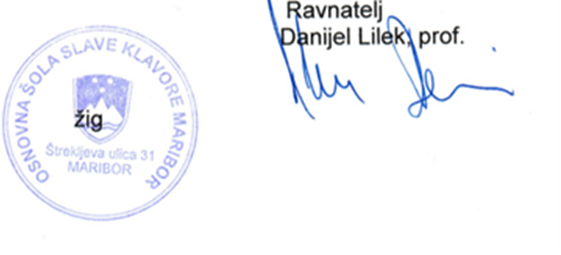 